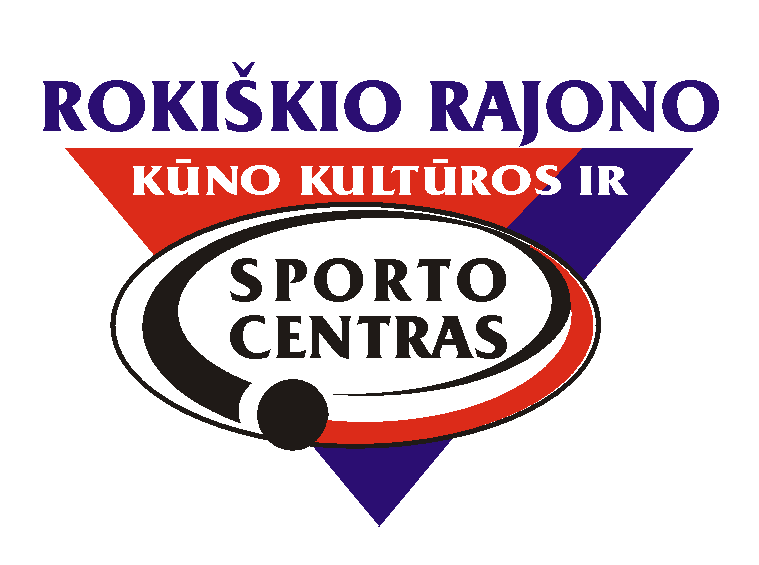 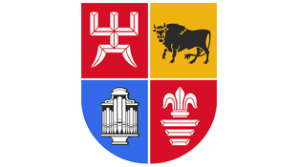                                           ROKIŠKIO RAJONĄ GARSINO 2019 M. :Vardas, pavardėSporto šakaPasiekimai Trenerio vardas, pavardėMonika KairytėDziudo-sambo Lietuvos jaunių sambo čempionatas II vieta (rinktinės narė)
Lietuvos jaunimo sambo čempionatas II vieta
Lietuvos jaunučių (kadetų) čempionatas III vieta
Tarptautinis dziudo turnyras Daugpilyje III vietaGita ČečienėRokas MotuzasDziudo-samboLietuvos jaunių sambo čempionatas III vietaLietuvos jaunučių (kadetų) čempionatas III vietaGita ČečienėVilūnė ViduolytėDziudo-samboLietuvos jaunių sambo čempionatas II vieta (rinktinės narė)
Lietuvos jaunimo sambo čempionatas I vieta
Lietuvos suaugusių čempionatas III vieta
Europos sambo čempionatas (jauniai) III vietaPasaulio sambo čempionatas (jaunimas) III vietaGita ČečienėMatas BaltakysDziudo-samboLietuvos jaunučių (vaikų) čempionatas I vietaGita ČečienėAdomas SpundzevičiusDziudo-samboLietuvos jaunučių (vaikų) čempionatas III vietaGita ČečienėAinius MikalkėnasDziudo-samboLietuvos jaunučių (vaikų) čempionatas I vietaGita ČečienėKamilė RakickaitėDziudo-samboLietuvos jaunučių (vaikų) čempionatas I vietaGita ČečienėDeividas ZibolisDziudo-samboLietuvos jaunučių (vaikų) čempionatas I vietaGita ČečienėVaiga ČečytėDziudo-samboLietuvos jaunimo sambo čempionatas I vieta (rinktinės narė)
Lietuvos suaugusių čempionatas I vieta (rinktinės narė)Gita ČečienėGitana KasparavičiūtėDziudo-samboLietuvos suaugusių čempionatas I vieta (rinktinės narė)Gita ČečienėLukas GylysDziudo-samboLietuvos jaunučių (kadetų) čempionatas II vietaGita ČečienėNojus LaužadisDziudo-samboTarptautinis dziudo turnyras Daugpilyje III vieta
Tarptautinis P.Eigmino sambo turnyras III vietaGita ČečienėIeva MatulytėDziudo-samboTarptautinis dziudo turnyras Daugpilyje II vietaGita ČečienėKornelija KietytėLengvoji atletikaLietuvos rajonų jaunių čempionatas III vieta (šuolis į tolį)Valentas ČereškaRenaldas ŽiogasLengvoji atletikaLietuvos jaunučių trikovių čempionatas I vieta (trikovė) (jaunių rinktinės narys)
Lietuvos jaunučių čempionatas I vieta (trišuolis)Valentas ČereškaRugilė MikalajūnaitėLengvoji atletikaLietuvos metimų jaunučių čempionatas I vieta (kūjio metimas) (jaunių rinktinės narė)
Lietuvos jaunučių čempionatas I vieta (kūjio metimas)
Lietuvos jaunių čempionatas I vieta (kūjio metimas)Valentas ČereškaUgnė ButėnaitėLengvoji atletikaLietuvos metimų jaunimo čempionatas I vieta (kūjio metimas)
Lietuvos metimų suaugusiųjų čempionatas II vieta (kūjio metimas)
Lietuvos jaunimo čempionatas I vieta (kūjio metimas)Valentas ČereškaGabija MarčiulionytėLengvoji atletikaLietuvos vaikų čempionatas I vieta (kūjio metimas)Valentas ČereškaAustėja SkvarnavičiūtėLengvoji atletikaLietuvos vaikų čempionatas III vieta (kūjio metimas)Valentas ČereškaNeda ButkytėLengvoji atletikaLietuvos jaunių čempionatas III vieta (kūjio metimas)Valentas ČereškaOrinta NavikaitėLengvoji atletikaLietuvos jaunučių čempionatas I vieta (ieties metimas)Ina NagelėAirūnė ŠutaitėLengvoji atletikaLietuvos jaunučių trikovių čempionatas III vieta (rutulio stūmimas) Rimantas ŠinkūnasAgnė RuzgutėLengvoji atletikaLietuvos jaunimo čempionatas III vieta (kūjio metimas)Rimantas ŠinkūnasTautvydas MikalkėnasLengvoji atletikaLietuvos jaunimo čempionatas II vieta (kūjio metimas)Rimantas ŠinkūnasJustas MeilusLengvoji atletikaLietuvos jaunučių čempionatas II vieta (kūjio metimas)Rimantas ŠinkūnasDovydas BudvitisLengvoji atletikaLietuvos jaunučių čempionatas III vieta (disko metimas)Rimantas ŠinkūnasGreta ŠeikutėLengvoji atletikaLietuvos jaunimo čempionatas III vieta (kūjio metimas)Rimantas ŠinkūnasGabrielė MatiukaitėLengvoji atletikaLietuvos vaikų čempionatas II vieta (kūjio metimas)Rimantas ŠinkūnasLuka RinkevičiūtėLengvoji atletikaLietuvos jaunučių čempionatas II vieta (kūjio metimas)Rimantas ŠinkūnasPaulina StuglytėLengvoji atletikaLietuvos jaunučių čempionatas I vieta (disko metimas)Lietuvos jaunių čempionatas I vieta (disko metimas)
Lietuvos jaunimo čempionatas III vieta (disko metimas)
Franzo Šusterio memorialas (Austrija) I vieta (rutulio stūmimas)
Baltijos šalių jaunučių čempionatas Voru (Estija) I vieta (disko metimas)
Lietuvos jaunučių rinktinės narėRimantas ŠinkūnasĄžuolas JankauskasŠaudymasLietuvos jaunučių komandinis čempionatas pneumatiniais ginklais 10 m. III vietaLietuvos jaunučių komandinis čempionatas MKG gulint 50 m. I vieta
Lietuvos jaunučių asmeninis čempionatas MKG gulint 50 m. III vieta
Lietuvos jaunučių komandinis čempionatas MKG 3 padėtys 50 m. II vietaLietuvos jaunių komandinis čempionatas MKG gulint 50 m. I vietaLietuvos jaunių asmeninis čempionatas MKG gulint 50 m. II vietaLietuvos jaunių komandinis čempionatas MKG 3 padėtys 50 m. III vietaGiedrius KublickasDomantas ČerniusŠaudymasLietuvos jaunučių komandinis čempionatas pneumatiniais ginklais 10 m. III vietaGiedrius KublickasDominykas KublickasŠaudymasLietuvos jaunučių komandinis čempionatas pneumatiniais ginklais 10 m. III vietaLietuvos jaunučių komandinis čempionatas MKG gulint 50 m. I vieta
Lietuvos jaunučių asmeninis čempionatas MKG gulint 50 m. IV vieta
Lietuvos jaunučių komandinis čempionatas MKG 3 padėtys 50 m. II vietaLietuvos jaunių komandinis čempionatas MKG gulint 50 m. I vietaLietuvos jaunių komandinis čempionatas MKG 3 padėtys 50 m. III vietaGiedrius KublickasRokas DovydėnasŠaudymasLietuvos jaunučių komandinis čempionatas MKG gulint 50 m. I vietaLietuvos jaunučių asmeninis čempionatas MKG gulint 50 m. I vietaLietuvos jaunučių komandinis čempionatas MKG 3 padėtys 50 m. II vieta
Lietuvos jaunučių asmeninis čempionatas MKG 3 padėtys 50 m. II vietaLietuvos jaunių komandinis čempionatas MKG gulint 50 m. I vietaLietuvos jaunių asmeninis čempionatas MKG gulint 50 m. III vietaLietuvos jaunių komandinis čempionatas MKG 3 padėtys 50 m. III vietaGiedrius KublickasGustė MickytėŠaudymasLietuvos jaunučių komandinis čempionatas MKG gulint 50 m. II vietaLietuvos jaunučių komandinis čempionatas MKG 3 padėtys 50 m. II vietaLietuvos jaunių komandinis čempionatas MKG 3 padėtys 50 m. III vietaGiedrius KublickasEvelina KulytėŠaudymasLietuvos jaunučių komandinis čempionatas MKG gulint 50 m. II vietaLietuvos jaunučių komandinis čempionatas MKG 3 padėtys 50 m. II vietaLietuvos jaunių komandinis čempionatas MKG 3 padėtys 50 m. III vietaGiedrius KublickasKornelija KiseliovaitėŠaudymasLietuvos jaunučių komandinis čempionatas MKG gulint 50 m. II vietaLietuvos jaunučių komandinis čempionatas MKG 3 padėtys 50 m. II vietaLietuvos jaunių komandinis čempionatas MKG 3 padėtys 50 m. III vietaGiedrius KublickasRytis LungysŠaudymasLietuvos vaikų komandinis čempionatas MKG gulint 50 m. III vietaGiedrius KublickasTitas BalčiūnasŠaudymasLietuvos vaikų komandinis čempionatas MKG gulint 50 m. III vietaGiedrius KublickasEdvinas ValiulisŠaudymasLietuvos vaikų komandinis čempionatas MKG gulint 50 m. III vietaGiedrius KublickasSvajūnas AleksiejusSunkioji atletikaLietuvos vyrų sunkiosios atletikos čempionatas I vietaIvanas AleksiejusAivaras ŽukauskasSunkioji atletikaLietuvos jaunių iki 17 m. sunkiosios atletikos čempionatas II vietaIvanas AleksiejusRenatas GorbunovasSunkioji atletikaLietuvos jaunių iki 15 m. sunkiosios atletikos čempionatas I vietaIvanas AleksiejusAiringas JasaitisSunkioji atletikaLietuvos jaunių iki 15 m. sunkiosios atletikos čempionatas I vietaIvanas AleksiejusAivaras ŽukauskasSunkioji atletikaLietuvos jaunių iki 15 m. sunkiosios atletikos čempionatas I vietaIvanas Aleksiejus